Truxton Academy Charter SchoolRegular Board MeetingJune 8, 2020Notice was provided on our website, truxtonacademy.org on Monday, June 1, 2020.https://us04web.zoom.us/j/71951644825?pwd=R2s5UUQxL1F0cXoxZGVubURMdXVtUT09
Meeting ID: 719 5164 4825
Password: 4SJsHjA quorum of 7 trustees out of 8 total number of trustees was present as follows: Members Present via Zoom Meeting:  Cindy Denkenberger, Tom Brown, Korinne L’Hommedieu, Krysta Austen, Stuart Young, Beth Klein. Sarah Stevens joined at 7:15Members Absent: John TillotsonOthers present via Zoom Meeting:  Sara Petit-McClure, Lydia Aris-Brown, Patty Dawson, Leaf Carmer, Kathie Arnold, and Victor SieglePresident Cindy Denkenberger called the meeting to order at 7:10 PM.Pledge of AllegianceApproval of Minutes	Motion by Krysta Austen, seconded by Korinne L’Hommedieu, to adopt the minutes as 	presented from the regular BOT Meeting held May 11, 2020. All in favor, none opposed.  Motion 	carried. Opening commentsSara Petit-McClure reported that this will be the last full week of school.  The mindfulness and wellness units were completed earlier on in the month and focus was turned back to more science based lessons.  The drive thru Kindergarten graduation ceremony will take place Friday, June 12th at 5pm. A school wide drive thru parade will follow on Monday, June 15th at 3pm.  The staff is reflecting on the past year and planning for next year. They are planning for both a non-restricted and restricted opening as we wait for decisions from NYSED and the governor.  Mr. Hull and Mrs. Boyden videoed the trout release to be shared with students as the last “field lesson” of the year in the next few days.  7 fish were released.  Sara will ask them to share the results and video with SUNY Morrisville.  Sara also reported on enrollment.  8 students have fully registered.  15 students we are waiting on paperwork for. 3 students are not returning. 64 students total have been accepted.Cindy Denkenberger reported that we will hear about approval of the SSF Grant from SUNY CSI this Thursday, June 11, 2020 at 1pm.  Tom Brown reported that the final grant was for security upgrades, an outdoor classroom and updates to the art & music room to help propel those programs into our curriculum.  We look forward to the response.	Motion by Sarah Stevens, seconded by Stuart Young, to retroactively approve for early closure 	of the 2019-2020 school year in accord with the Governor’s mandate in response to COVID-19. 	Student learning will end as of June 15, 2020. Teachers will be done as of June 18, 2020.  	None opposed.  Motion carried.Sara Petit-McClure reported that funding for summer school needed to be approved. Per the Governor, summer school could take place via distance learning.  She had received notice of interest from approximately one third of the parents at this point. The suggested session was 3 days a week for 2 hours per day for 4 weeks in July. Estimated cost would be between $3,000.00 and $4,000.00. We will add to the agenda for the next board meeting.  Krysta Austen proposed looking to supplement or replace summer school with a Summer Learning Adventure.  (2) 4-day weeks, 1 week break, (2) 4-day weeks.  It may allow to have in person learning as it would be a summer camp.  We would need at least one teacher on board and committee to plan. We could work with TCC.  We need to find a point person in order to go forward.  Another suggestion was one on one Zoom tutoring and family mentoring.  Sara Petit-McClure reported that she has not yet received information from SUNY CSI regarding Truxton Academy’s First Year Evaluation.  We will discuss the need for a committee at the next regular board meeting.Cindy Denkenberger noted that with unknown restrictions and new regulations, reopening plans for Truxton Academy will have to be well thought out.  Sara reminded that the staff is making plans for both restricted and non-restricted learning.  This planning time would not be lost as they can be implemented at a later date if ever needed.Cindy Denkenberger reported that the Nominating Committee met.  There are two board members that need terms renewed, Stuart Young and Cindy Denkenberger.  Board officers need to be approved.	Motion by Tom Brown, seconded by Beth Klein, for Cindy Denkenberger and Stuart Young 	to remain on the Board as voting members.  No discussion.  None opposed.  Motion 	carried.	Nomination by Beth Klein, seconded by Korinne L’Hommedieu, for Stuart Young to be voted in 	as interim President, Krysta Austen as Vice President, Korinne L’Hommedieu as Treasurer, and 	to have Patty Dawson, re-appointed as recording secretary.  None opposed. Motion 	carried.	Motion by Beth Klein, seconded by Krysta Austen to approve the creation of an Audit 	Committee consisting of Tom Brown, Kaycee Harder, Mary Ann Gotie, and Korinne 	L’Hommedieu.  None opposed.  Motion carried.New BusinessCindy Denkenberger reported that she has been notified that some schools our sharing a public statement regarding the current protest movement.  She asked for individuals to email thoughts that might be shared with our school community.  She asked Sara to compile and consult with Ellen before an agreed upon statement was issued.Board Committee Reports:Finance CommitteeTreasurer’s report attached.  Korinne L’Hommedieu reviewed the attached bank balance and CSP funds in detail.  PPP Loan is covering the deficit.  2020-2021 budget review is attached. Special Ed needs and letter of understandings from student home districts need to be worked out.	Motion by Tom Brown, seconded by Stuart Young, to approve Treasurer’s reports.  None 	opposed. Motion carried.	Motion by Stuart Young, seconded by Krysta Austen, to approve changes in 2020-2021 budget.  	None opposed. Motion carried.Finance Committee report attached.  	Motion by Stuart Young, seconded by Krysta Austen, to accept report.  None opposed. Motion 	carried.Victor Siegle reported that follow up information is being prepared for the PPP Loan and will be submitted accordingly.  We may be looking at 2% payback, which would be approximately $2,300.00.Personnel CommitteeNo Report submitted.  Stuart Young reported that committee discussed separating into a hiring committee and personnel committee.  They have been waiting on budget approval to begin the hiring process.  They do have some good candidates and will be scheduling interviews soon.  Facilities CommitteeNo Report submitted.   Kathie Arnold reported that full specs and drawings have been sent out for 3 quotes for small animal barn.  The committee will make a final recommendation upon receipt and present at the next meeting.Curriculum CommitteeNo Report submitted. Committee is expanding curriculum to include music and art, and working to strengthen our original mission.Marketing CommitteeReport attached. 	Motion by Beth Klein, seconded by Tom Brown, to accept report.  None opposed. 	Motion carried.Special Committee ReportsNutrition Committee No report submitted.  Krysta Austen reported that Brigette Ullrich is taking lead on the community garden project.  Kathie Arnold had seedlings donated and Levi Sutton tilled the area.  Krysta Austen will continue to coordinate volunteer help throughout the summer.  Heather Boyden and Brigette are working together on the wellness program.Professional Advisory Committee.No report submitted.Transportation CommitteeNo report submitted.Fundraising CommitteeNo report submitted.  Upcoming Events	Jun 12	Kindergarten Graduation drive thru	Jun 15	All school celebratory drive thru parade Adjournment	Motion by Stuart Young, seconded by Beth Klein, that the meeting be adjourned at 9:46pm.  	None opposed.  Motion carried.Respectfully Submitted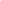 Patty Dawson, Recording Secretary